République Algérienne Démocratique Et  PopulaireMinistère De L'enseignement Supérieur Et De La Recherche ScientifiqueUniversité " Mouloud Mammeri " De Tizi-OuzouFaculté Médecine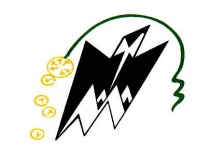 AVIS DE CONSULTATION  N°04 /FM/UMMTO/2019La Faculté  de Médecine de L'Université  Mouloud MAMMERI  de Tizi-Ouzou lance une consultation portant «HEBERGEMENT ET RESTAURATION » dans le cadre de budget de fonctionnement de l'année 2019 chapitre 22/23 Article 09/02.	Le cahier des charges est structuré en un seul (1)  lot :Lot unique : «HEBERGEMENT ET RESTAURATION ».	L’avis de cette consultation fera l’objet d’un affichage public et d’une publication sur le site web de l’UMMTO (www.ummto.dz).	Tous les soumissionnaires qualifiés dans le domaine peuvent soumissionner pour  cette consultation.	Le cahier des charges peut être retiré au niveau du Service des moyens généraux de  la Faculté de Médecine.	Les offres doivent comporter un dossier de candidature, une offre technique et une offre financière. Chaque offre est insérée dans une enveloppe fermée et cachetée indiquant la dénomination de l’entreprise, l’objet de l’appel d’offre ainsi que la mention :  «  dossier de candidature,  offre technique  ou offre financière ».ces enveloppes sont mises dans une autre enveloppe anonyme comportant la mention : « A N’OUVRIR  que par la commission d’ouverture des plis et d’évaluation des offres »	Les offres doivent être déposées au Service des moyens généraux de  la Faculté de Médecine	Le dossier technique contient les pièces suivantes :Dossier de l’offre techniqueDéclaration à souscrire dûment renseignée, datée, signée et cachetée par le soumissionnaire.Copie du registre de commerce.Copie des statuts de l’entreprise.Copie  de l’agrément.Copie de l’identification fiscale.Numéro et domiciliation du compte bancaire.Extrait de rôle apuré ou avec échéancier et daté de moins d’un mois à la date de la soumission.Copie de l’attestation de mise à jour délivrée par la CASNOS et CNASExtrait du casier judiciaire datant de moins de trois mois à la date de la soumission.Références professionnelles (attestations de bonne exécution dans le domaine de  la  prestation  uniquement).Chiffre d'affaires moyen des Trois (03) dernières années, 2016, 2017 et 2018 accompagnés des TCR.Déclaration de probité dûment remplie datée, signée et cachetée.Justification de la représentation commerciale à Tizi-Ouzou.Dossier de l’offre financièreBordereau des prix unitaires en DAHT dûment renseigné daté, signé et cacheté.Devis estimatif et quantitatif dûment renseigné daté, signé et cacheté.Lettre de soumission dûment renseignée signée datée et cachetée	Un délai de Huit  (08) jours est accordé aux soumissionnaires pour préparer et déposer leurs offres à compter du 13 /02 /2019.	La date limite de dépôt des offres est fixée au 20/ 02 /2019 à  13:00 mn.	L'ouverture des plis se fera, en présence des soumissionnaires qui le désirent le jour même de la date limite de dépôt  des offres : le 20/02 /2019 à  13:30 mn (à la salle de réunion de la faculté de médecine)	La durée de validité des offres est égale à la durée de préparation des offres augmentée de trois (03) mois à compter de la date d’ouverture des plis.